Об определении  порядка  и места сбора отработанных ртутьсодержащих ламп на территории муниципального образования «Старомукменевский сельсовет» Асекеевского района Оренбургской области         В соответствии с Федеральным законом от 06.10.2003 г. №131-ФЗ « Об общих принципах организации местного самоуправления в российской Федерации», в целях предупреждения ртутного загрязнения территории МО «Старомукменевский сельсовет», в соответствии с Федеральным законном от 24.06.1998 г. № 89-ФЗ « Об отходах производства и потребления», Постановления Правительства РФ от 28.12.2020 года № 2314 « Об утверждении правил обращения с отходами производства и потребления в части осветительных устройств электрических ламп, ненадлежащие сбор, накопление, использование, обезвреживание, транспортирование и размещение которых может повлечь причинение вреда жизни, здоровью граждан, вреда животным, растениям и окружающей среде, администрация муниципального образования «Старомукменевский сельсовет»:Определить местом первичного сбора и размещения отработанных ртутьсодержащих ламп для потребителей ртутьсодержащих ламп помещение, расположенное по адресу: Оренбургская область, Асекеевский район, с. Старомукменево, ул. Центральная, д. 64 (здание администрации, отдельное неиспользуемое в работе помещение).Утвердить график работы места сбора отработанных ртутьсодержащих ламп для потребителей ртутьсодержащих ламп: последняя пятница каждого месяца с 09:00 до 13:00.Администрации МО Старомукменевский сельсовет информировать жителей поселения о месте, времени работы приемных пунктов отработанных ртутьсодержащих ламп путем размещения информационных плакатов на стендах, СМИ (в том числе Интернет ресурсах).Распоряжение вступает в силу со дня его официального  обнародования.Глава администрации МОСтаромукменевский сельсовет:                                                      Р.А.Каюмова    Разослано: в дело, администрации района, прокурору района                                 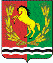 АДМИНИСТРАЦИЯ  МУНИЦИПАЛЬНОГО ОБРАЗОВАНИЯСТАРОМУКМЕНЕВСКИЙ СЕЛЬСОВЕТАСЕКЕЕВСКОГО РАЙОНАОРЕНБУРГСКОЙ  ОБЛАСТИР А С П О Р Я Ж Е Н И Е